Проєкт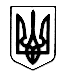                                                        УКРАЇНАХМІЛЬНИЦЬКА    МІСЬКА   РАДАВІННИЦЬКОЇ   ОБЛАСТІРІШЕННЯ №___Від ___ _______ 2023р.                                                             ___ сесії міської ради                                                                                                                 8 скликанняПро умови оплати праціпрацівників виконавчих органівХмільницької міської ради у 2024 році 	Відповідно до постанови Кабінету Міністрів України від 09.03.2006 року № 268 «Про упорядкування структури та умов оплати праці працівників апарату органів виконавчої влади, органів прокуратури, судів та інших органів» (зі змінами та доповненнями), постанови Кабінету Міністрів України від 15.06.1994 року № 414 «Про види, розміри і порядок надання компенсації громадянам у зв’язку з роботою, яка передбачає доступ до державної таємниці»(зі змінами), наказу Міністерства розвитку економіки, торгівлі та сільського господарства України від 23.03.2021р. №609 «Про умови оплати праці робітників, зайнятих обслуговуванням органів виконавчої влади, місцевого самоврядування та їх виконавчих органів, органів прокуратури, судів та інших органів» (зі змінами), з метою запобігання плинності кадрів, збереження існуючого кадрового потенціалу, залучення на службу до виконавчих органів Хмільницької міської ради висококваліфікованих спеціалістів, молоді, керуючись статтею 26, статтею 59 Закону України «Про місцеве самоврядування в Україні» міська рада В И Р І Ш И Л А:	1. Оплату праці працівників виконавчих органів Хмільницької міської ради  у 2024 році проводити відповідно до Постанови Кабінету Міністрів України від 09.03.2006 року №268 «Про упорядкування структури та умов оплати праці працівникам апарату органів виконавчої влади, органів прокуратури, судів та інших органів» (зі змінами та доповненнями) та інших нормативних документів,  виходячи із затвердженого фонду оплати праці.	2. Міському голові виплачувати : - надбавку за високі досягнення у праці та виконання особливо важливої роботи згідно чинного законодавства у розмірі 50% посадового окладу з урахуванням надбавки за ранг та вислугу років відповідно до Постанови Кабінету Міністрів України від 09.03.2006 року №268 «Про упорядкування структури та умов оплати праці працівникам апарату органів виконавчої влади, органів прокуратури, судів та інших органів» (зі змінами та доповненнями);- надбавку до посадового окладу залежно від ступеня секретності інформації за роботу в умовах режимних обмежень, що встановлюється відповідно до розпорядчих документів Вінницької обласної військової адміністрації з врахуванням норм Закону України «Про державну таємницю», постанови Кабінету Міністрів України від 15.06.1994 року № 414 (зі змінами); -  допомогу для оздоровлення та допомогу для вирішення соціально-побутових питань виплачувати згідно чинного законодавства у розмірі, що не перевищує середньомісячної заробітної плати відповідно п.п.3 п.2 Постанови Кабінету Міністрів України від 09.03.2006 року №268 «Про упорядкування структури та умов оплати праці працівникам апарату органів виконавчої влади, органів прокуратури, судів та інших органів» (зі змінами та доповненнями).Премію міському голові  виплачувати у розмірі 100% посадового окладу за фактично відпрацьований час.3.Виконувача обов’язків міського голови за період довготривалої відсутності міського голови (відпустка, тимчасова непрацездатність, відрядження більше 5 робочих днів, тощо) преміювати у розмірах згідно п.2 цього рішення.           4. Міському голові надається право шляхом видання розпорядження встановлювати надбавки за високі досягнення у праці та виконання особливо важливої роботи, надавати допомогу для оздоровлення та матеріальну допомогу для вирішення соціально-побутових питань в розмірі, що не перевищує середньомісячну заробітну плату секретарю міської ради, заступникам міського голови з питань діяльності виконавчих органів міської ради, керуючому справами виконкому,  старостам старостинських округів, керівникам структурних  підрозділів, їх заступникам та іншим працівникам виконавчих органів  міської ради, преміювати їх в межах затвердженого фонду оплати праці на 2024 рік.              Міському голові  при преміюванні посадових осіб органів  місцевого самоврядування враховувати письмові зауваження, звернення і пропозиції депутатів міської ради.            5. Контроль за виконанням цього рішення покласти на постійну комісію міської ради з питань планування соціально-економічного розвитку, бюджету, фінансів,  підприємництва, торгівлі та послуг, інвестиційної та регуляторної політики (Кондратовець Ю.Г.) та постійну комісію міської ради з питань законності, антикорупційної політики, охорони громадського порядку, регламенту, соціального захисту  населення та депутатської діяльності  (Калачик В.М.).Міський голова                                                                              Микола ЮРЧИШИН